Ano B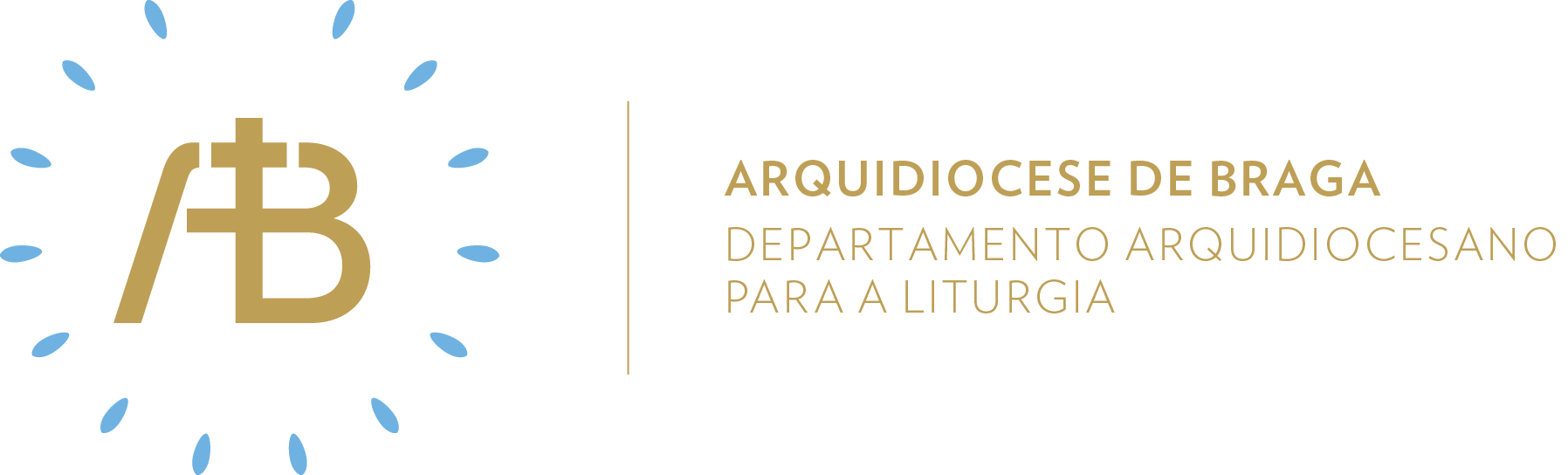 Tempo da QuaresmaDomingo IISemear a Palavra“Da nuvem fez-se ouvir uma voz: ‘este é o meu Filho muito amado: escutai-O’”Celebrar em comunidadeItinerário simbólicoComo itinerário simbólico, colocar uma mesa em destaque e à sua volta três cadeiras, a de Jesus e as outras duas dos discípulos, os de Emaús.Sugestão de cânticos[Entrada] Eu Vos procuro, Senhor – F. Santos[Preparação Penitencial] Kyrie, eleison – M. Simões[Apresentação dos dons] Jesus tomou consigo – C. Silva[Comunhão] Este é o meu Filho muito amado – M. Carneiro[Final] Jesus nossa redenção – M. LuísEucologia[Orações presidenciais] Orações do Domingo II da Quaresma[Prefácio] Prefácio próprio do Domingo II da Quaresma – A transfiguração do Senhor[Oração Eucarística] Oração Eucaristia da Reconciliação I [Bênção] Oração de bênção sobre o Povo 5Dinâmica da QuaresmaAntes da proclamação da Palavra, colocar-se-á a fragilidade da “depressão (saúde mental)” numa cadeira da dinâmica Quaresma, enquanto se lê o seguinte texto:Há muitas coisas que não fazem sentido, pelo menos de forma imediata. Por isso, a “depressão” e os “problemas de saúde mental” atormentam tantas pessoas no nosso tempo. Sentados à mesa com Jesus transfigurado, como seus discípulos atentos, escutemos tudo o que Ele nos revela.Evangelho para os jovensO relato da Transfiguração de Jesus é sobejamente conhecido: Jesus pede a Pedro, Tiago e João que O acompanhem até ao cimo de um monte para rezar. Aí chegados, Jesus ganha uma nova «figura», torna-se luz, e fala com Moisés e Elias. A descrição de São Marcos é deliciosa, porque em lugar de mostrar os discípulos como bons alunos, plenamente conscientes e bem preparados para esta visão, prefere mostrar-nos o seu desconcerto, dizendo que Pedro sugere montar três tendas porque não sabia o que dizer. Pedro balbucia algo, porque não sabe o que fazer diante do que vê. Simplesmente sente-se perdido, sem direção. De certa forma, a construção das três tendas vem suprir a necessidade básica que temos quando o chão parece escapar-nos debaixo dos pés: ocupar-nos com algo, para recuperar algum sentido de controlo sobre a situação. Jesus, ao brilhar como o sol, mostra que é a luz do mundo. Mas aquela luz era demasiado forte e os discípulos ficaram atemorizados. Ao excesso de luz, com o qual os discípulos não conseguem lidar, segue-se a nuvem e a sombra de Deus, que repõe o mistério, que oculta a relação de Jesus com o Pai e com a corte celestial. E a sua voz transmite o mandamento mais simples e essencial: não tentes “domesticar” Jesus construindo-lhe tendas, aprisionando-o nos lugares que preparaste para Ele; vive à sua escuta, deixa que seja Ele a guiar-te. Aquela luz da Transfiguração brilha hoje em toda a terra graças à Ressurreição de Jesus, o destino o nosso caminhar quaresmal. Não a escondamos com os nossos medos e os nossos pecados. Aproveitemos a Quaresma para afinar os nossos ouvidos, sem medo, para a escuta do Bom Mestre, Jesus, cuja luz brilha no coração de todos os batizados.Oração UniversalV/ Irmãs e irmãos, Abraão desafia-nos e o salmista convida a que ofereçamos um sacrifício de louvor, superando a tentação de construir a fé à nossa própria medida, com o que nos agrada e esquecendo a comunidade. Voltemo-nos para Deus, que é nosso Pai, e digamos com toda a confiança:R/ Senhor, libertai-nos.Para que a nossa Arquidiocese e suas Paróquias se libertem das seduções que desviam de Deus e escutem a voz do Espírito que as convida à conversão clara ao Evangelho, num processo contínuo de renovação, oremos.Para que os governantes e aqueles que têm responsabilidades civis se libertem da corrupção e sejam pessoas responsáveis e decididas, que trabalhem pelo bem dos cidadãos, oremos. Para que os cristãos do Oriente e do Ocidente não cedam à tentação da privatização da fé e sejam pessoas de fé como Abraão, obedecendo sempre à voz de Deus, oremos.  Para que Quinto Congresso Eucarístico Nacional seja sinal de esperança para a Igreja, que vive da Eucaristia, oremos.Para que os membros desta comunidade (paroquial) se libertem do peso da hipocrisia, da idolatria, do comodismo e recebam a luz de Cristo transfigurado, oremos.V/ Deus de Jesus Cristo e nosso Pai, dai-nos uma fé sólida e profunda, como aquela que destes a Abraão, e libertai o nosso coração para caminhar com alegria e esperança. Por Cristo, nosso Senhor.R/ Ámen. Dinâmica da QuaresmaAntes da preparação do altar com a apresentação dos dons (ofertório), colocar-se-á o caminho que Jesus aponta (“escuta ativa”) numa cadeira da dinâmica Quaresma, enquanto se lê o seguinte texto:A luz de Jesus faz-nos tomar consciência dos problemas que assolam a nossa mente, para nos abrirmos à escuta da sua Palavra. Ela torna-nos ouvintes, mas também nos interpela a descer do monte, para escutarmos aqueles que precisam de ser ouvidos com toda a atenção. Transfiguremos no altar o nosso desejo e compromisso de escutar ativamente a voz de Deus naqueles que vivem momentos de saúde mental mais frágil.Encontrar o Pão na PalavraMeditação EucarísticaIsaac, transportando a lenha às costas para o altar do sacrifício, é imagem de Jesus transportando a Cruz até ao Calvário. O sacrifício da Cruz é atualizado na Eucaristia. Impedindo o sacrifício de Isaac, Deus diz que não quer sacrifícios humanos e tampouco sacrifícios de animais, como diz o Salmo 50: “sacrifício agradável a Deus é o espírito arrependido”. O sacrifício de Cristo na Cruz é agradável a Deus não por ser sangrento, mas por ser o sinal da obediência filial até à morte. A Lei e os Profetas testemunham dessa glória luminosa do Filho em quem o Pai põe toda a sua complacência. Na elevação do Corpo de Cristo na Eucaristia, nós contemplamos Cristo no Tabor, a caminho de Jerusalém e prefigurado pelo dócil Isaac.Sair em missãoOuvir os que estão próximos de mim. Parar, desconectar, escutar.